Hedgehogs Class Medium Term Planning for Computing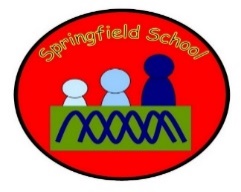 Summer Term 2023Hedgehogs Class Medium Term Planning for ComputingSummer Term 2023Topic: PlacesTechnology in the environment – use technology to support learning around placesComputing will be developed throughout the curriculum, giving children the opportunity to take photos, use an ipad, explore internet safety, and to explore cause and effect, etc. This term, we will be accessing computing through other subjects (cross-curricular). See other MTPs where computing has been including within the sequence of learning for other subjects.Key vocabulary: iPadphotointernetonline safetycause and effectSubstantive Knowledge  (Content)Disciplinary Knowledge  (Skills) EYFS – cause and effect;by press and hold, press and let go, press it againsequential awareness; making more happenattention and timing; wait then press, wait for change, locate change, experimental play, ready steady go.Targeting and timing; static targets, variable targets, variable timing, moving targetsIntroducing choice; two objects, related objects, interacting objects, one object two actions, build up, move and get.Choice making; free choice, find the object, complete the set, create a scene, exploration.Key Stage One –begin to understand the particular purposes technology can be used for develop their skills in typing, selecting toolsbegin to develop their creativity using technology through recording sounduse technology purposefully to create digital contentbegin to make links to how they use technology outside of the classroombegin to think about the benefits of using technology in their lives, making links to learning about online safetyrecognise common uses of technology beyond schooluse technology safely and respectfullybegin to understand their influence on technology by developing their programming skills to determine outputbegin to consider their activity on the internet and learn about ways to keep themselves safe and why it is important to do soEYFS - I can recognise that a range of technology is used in homes and in schools. I can use a simple application on a computer or mobile device.I can use computing devices to interact with age-appropriate applications.I can create simple representations of events, people and objectsI am confident to try new activities and show independence, resilience and perseverance in the face of challenge.  I can safely use and explore a variety of materials, tools and techniques, experimenting with colour, design, texture, form and function.I can develop my small motor skills so that they can use a range of tools competently, safely and confidently. I can explore, use and refine a variety of artistic effects to express my ideas and feelingsExplore how things workRemember the rules without needing an adult to remind them Repeat actions that have an effectKey Stage One – use various tools, such as brushes, pens, eraser, stamps and shapes, and set the size, colour and shape;create shapes and fill areas with colouruse a range of skills to create imagesuse applications and devices in order to communicate ideasuse key vocabulary to demonstrate knowledge and understanding in this strand: paint, colour, brush, tools, clickuse software to record sounds;change sounds recordedrecognise ways that technology is used in the home and community, e.g. taking photoscontrol the nature of eventsagree and follow sensible online safety rulesstart to understand when I have spent too much time on technology and I need to take a break